.Choreography written specially for the Sweat and Dust Festival in Rome on 2-3-4 & 5 june 2022Intro : 16 countsDance the TAG after 16 counts intro and start the dance with lyrics[1-8] SIDE, STOMP-UP, SIDE, STOMP-UP, COASTER STEP, SCUFF[9-16] VINE TO LEFT, SIDE POINT, ROLLING VINE TO RIGHT, SCUFF[17-24] TOE STRUT FWD, 1/4 TURN & TOE STRUT FWD, VINE TO LEFT, HOOK BACK[25-32] SIDE, HOOK BACK, 1/4 TURN & BACK, HOOK, TRIPLE STEP FWD, SCUFF[33-40] CROSS, SIDE, HEEL, HOOK BACK, STEP DIAGONALLY FWD, STOMP-UP, BACK, STOMP[41-48] SWIVEL LEFT FOOT TO LEFT, STOMP R, SWIVEL RIGHT FOOT TO RIGHT, SCUFF[49-56] MAMBO STEP FWD, HOLD, SAILOR STEP 1/4 TURN, SCUFF[57-64] STEP FWD, TOUCH BEHIND, BACK, KICK, SAILOR STEP 1/4 TURN, STOMP-UPTAG : In Intro after 16 musical counts and after the wall 2 at 12:00[1-8] SIDE, STOMP-UP, 1/4 TURN & ROCK FWD, 1/4 TURN & STEP FWD, HOLD, STEP 1/2 TURN & HOOK[9-16] STEP FWD, HOLD, TRIPLE STEP FWD, HOLD, STOMP, STOMP-UPRESTART : After the wall 4 at 12:00, dance the 16 firts counts of the dance, then the music stops.STOMP left and HOLD 7 counts, then Start again at the beginning with lyrcis.FINAL : Kick right fwd, Cross right over left, Unwind full turn to left !SEQUENCE : INTRO – TAG – 64 – 64 – TAG – 64 – 64 – 16 – STOMP HOLD 7 – 64 – 64 FINALHAVE FUN & ENJOY !!Sweat and Dust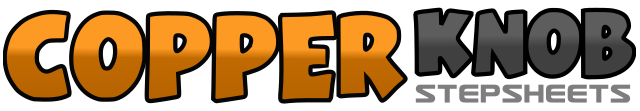 .......Count:64Wall:2Level:Intermediate.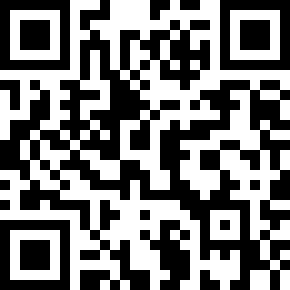 Choreographer:Neus Lloveras (ES), Séverine Fillion (FR), Adriano Castagnoli (IT), Stefano Civa (IT) & Jgor Pasin (IT) - June 2022Neus Lloveras (ES), Séverine Fillion (FR), Adriano Castagnoli (IT), Stefano Civa (IT) & Jgor Pasin (IT) - June 2022Neus Lloveras (ES), Séverine Fillion (FR), Adriano Castagnoli (IT), Stefano Civa (IT) & Jgor Pasin (IT) - June 2022Neus Lloveras (ES), Séverine Fillion (FR), Adriano Castagnoli (IT), Stefano Civa (IT) & Jgor Pasin (IT) - June 2022Neus Lloveras (ES), Séverine Fillion (FR), Adriano Castagnoli (IT), Stefano Civa (IT) & Jgor Pasin (IT) - June 2022.Music:Be That for You - High Valley : (Album : Way Back)Be That for You - High Valley : (Album : Way Back)Be That for You - High Valley : (Album : Way Back)Be That for You - High Valley : (Album : Way Back)Be That for You - High Valley : (Album : Way Back)........1-4Right to right, Stomp-up left next to right, Left to left, Stomp-up right next to left5-8Right step back, left next to right, right step fwd, Scuff left1-4Left to left, right cross behind left, left to left, Touch right to to the right5-81/4 T right & right fwd, 1/2 T right & left back, 1/4 T right & right to right, Scuff left1-4Toe Strut left fwd, 1/4 turn right & Toe Strut right fwd 3:005-8Left to left, right cross behind left, left to left, Hook right back1-2Right to right, Hook left back3-41/4 turn right stepping left back, Hook right back 6:005-8Triple step right – left – right fwd , Scuff left1-4Left cross over right, right to right, left heel fwd, Hook left back5-6Left step diagonally left fwd, Stomp-up right next to left7-8Right step diagonally right back, Stomp left next to right1-4Swivel travelling to left : left toe, left heel, left toe, Stomp right next to left5-8Swivel travelling to right : right toe, right heel, right toe, Scuff left1-4Rock step left fwd, recover on right, left step back, Hold5-8Right cross behind left, 1/4 turn right & left to left, right fwd, Scuff left 9:001-4Left step fwd, Touch right toe just behind left, right step back, left kick fwd5-8Left cross behind right, 1/4 turn left & right to right, left fwd, Stomp-up right 12:001-2Right to right, Stomp-up left next to right3-41/4 turn left & Rock step left fwd, recover on right 9:005-61/4 turn left & left step fwd, Hold 6:007-8Right step fwd, 1/2 turn left & Hook left back 12:001-2Left step fwd, Hold3-6Triple step right – left – right fwd, Hold7-8Left Stomp in place, Stomp-up right next to left